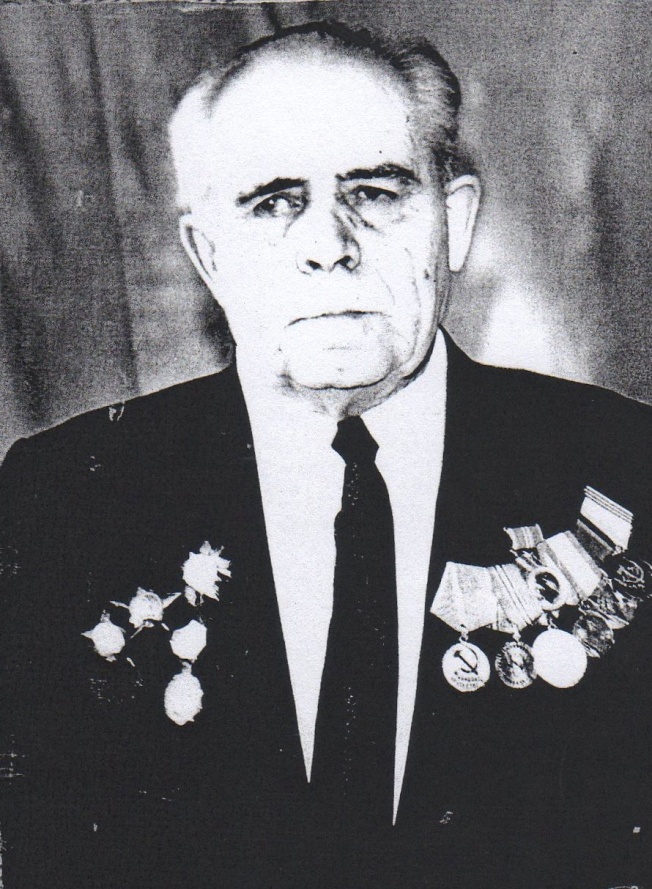 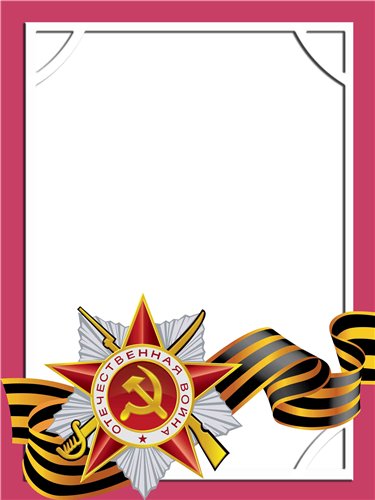                                                                                                                                  Кудряшов                                         Владимир                                         Петрович                                                    Ветеран войны и труда        Родился в 1917г., г. Москва,  чл. КПСС.С Т А Р Ш И Н А          Участвовал в боях на корабле Черноморского флота. С сентября 1941 г. в составе батальона морской пехоты – командир взвода разведчиков фронта Донской, Брянский, второй Белорусский. Два тяжелых ранения и контузия.          Награжден двумя орденами «Красная Звезда», «Отечественная война II ст.», медалями «За боевые Заслуги», «За оборону Севастополя»», «За оборону Сталинграда», «За победу над Германией», и юбилейные медали.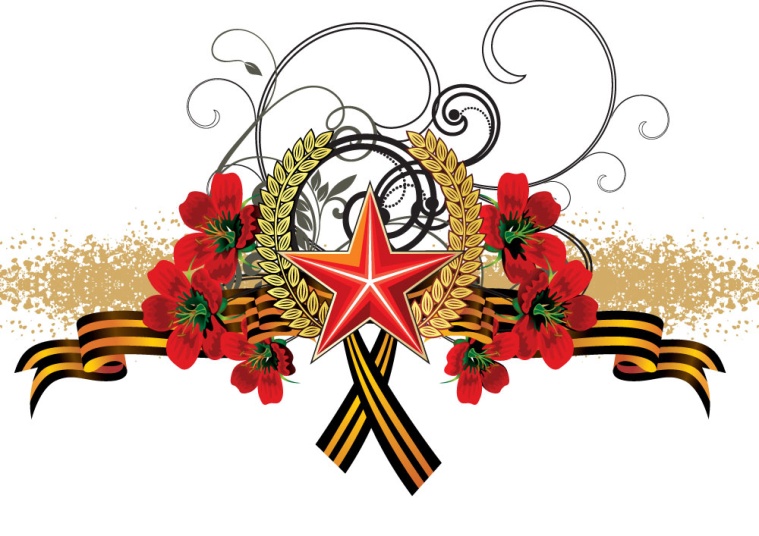 